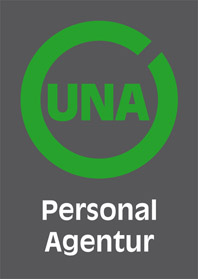 UNA – zusammen weiterdenkenPflegehilfskräfte oder Pflegefachkräfte im Großraum Moosburg a. d. Isar gesuchtSie sind auf der Suche nach Ihrem beruflicher Veränderung? Die UNA Personal Agentur unterstützt Sie dabei! Mit individueller Beratung und persönlicher Betreuung finden wir mit Ihnen den Job, der am besten zu Ihnen passt.
Wir überlassen und vermitteln Fach- und Führungskräfte aus allen Berufsfeldern an namhafte Unternehmen. Finden auch Sie mit uns Ihren Platz!

Wir suchen ab sofort für eine renommierte, stationäre Pflegeeinrichtung im Großraum Moosburg a. d. Isar engagierte Pflegehilfskräfte oder Fachkräfte (m/w/d). Die Stellen sind in Teilzeit und in Vollzeit zu besetzen.Ihre Aufgaben:- Grundpflegerische Versorgung der Patienten- Pflegedokumentation per EDV oder handschriftlich- Teilnahme an Stationsbesprechungen und ÜbergabenIhre Qualifikation:- Idealerweise 1-jährige Ausbildung zur/zum Pflegefachhelfer/in oder Ausbildung zur Pflegefachkraft- Berufserfahrung ist wünschenswert- Schichtbereitschaft ist wünschenswert- Teamfähigkeit und Belastbarkeit- Freude im Umgang mit pflege- und betreuungsbedürftigen Menschen- Gute Umgangsformen und ein gepflegtes Erscheinungsbild
Unser Angebot an Sie:
- Übertarifliche Vergütung - Unbefristeter Anstellungsvertrag- Urlaubs- und Weihnachtsgeld- Arbeitsmedizinische Vorsorge
- Angenehmes Arbeitsklima
- Weiterbildung und Qualifizierung in der Einrichtung
- Stellung von Arbeitskleidung

Wir freuen uns auf Ihre aussagekräftigen Bewerbungsunterlagen (Lebenslauf, Ausbildungsnachweise, aktuelle Arbeitszeugnisse). Ist der richtige Job noch nicht in unseren aktuellen Anzeigen? Schicken Sie uns gerne eine Initiativbewerbung (info@una-personal.de). Wir melden uns bei Ihnen, wenn ein Jobangebot zu Ihrem Profil passt.

Gerne informieren wir Sie auch vorab telefonisch – 09421/188 78 0Wir freuen uns darauf Sie kennenzulernen!